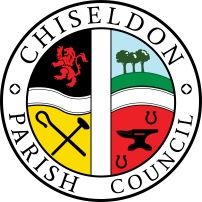 Contact details:Clerk – 01793 740744 clerk@chiseldon-pc.gov.ukEnvironment, General Purpose and Amenities Committeemeeting at the Chapel, Butts Road, Monday 16th July at 7.30pmAGENDA     Next meeting: Monday 20th August 2018 at 7.30pm in The Old Chapel, off Butts RoadSigned: C Wilkinson (Clerk)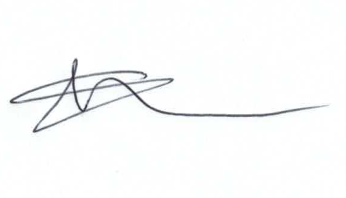 Additional Information                                   1.Attendances and apologies for absence2.      Declarations of interest3.Public recess4.Approval of minutes of meeting held 25th June5.Matters arising not on the agenda      Action points6.7.8.9.10.11.12.13.14.    PARISHING PROGRESSFir tree in Badbury needs taking down over path.  Resident has offered to divide cost 50/50. Total quote from Allbuild £300.00 plus VAT (No decision made in June)Does the council pay for an extra bin at the Spar – years cost would be £143.00    VILLAGE APPEARANCEALLOTMENTS – no items to discuss     BUILDING & AMENITY PRIORITESTENNIS  CLUBTennis Club representative to update CommitteeRECREATION HALLPlan for Rec carpark improvements. Start discussion and make a plan of actionCVPASpending some of 2018/19 budget.£3000 on either replacing existing old equipment or purchasing new. See additional documentation for see saw purchase and bench costs approval.       COMMUNITY PRIORITIESFOOTBALL MATTERSClub representative to update Committee.VULNERABLE PEOPLE AND BIOSANY OTHER BUSINESS(Note, items in AOB cannot be voted on)9